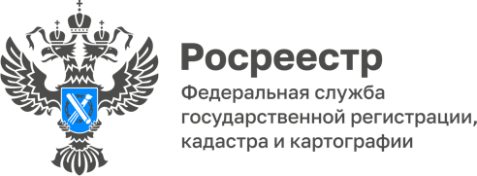 Более 300 домов в Республике Алтай отмечены в реестре недвижимости как аварийныеРегиональный Росреестр продолжает работу по внесению в ЕГРН сведений об объектах недвижимости, расположенных на территории Республики Алтай и признанных непригодными для проживания, аварийными и подлежащими сносу или реконструкции.Информация о 334 таких объектах уже отображена в реестре недвижимости.Данные сведения вносятся в ЕГРН в порядке межведомственного информационного взаимодействия на основании решений (актов) органов государственной власти и органов местного самоуправления. «Закон о внесении в ЕГРН сведений об объектах недвижимости, признанных аварийными и подлежащими сносу или реконструкции, а помещений в них - непригодными для проживания, действует с 1 февраля текущего года. Закон защищает потенциальных покупателей недвижимости: если раньше недобросовестный продавец мог скрыть информацию об аварийном жилье и продать его, то теперь эти сведения можно получить самостоятельно, они отображаются в выписке из ЕГРН», - комментирует начальник отдела государственной регистрации недвижимости Ербол Абатаев.Материал подготовлен Управлением Росреестра по Республике Алтай